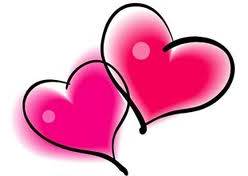 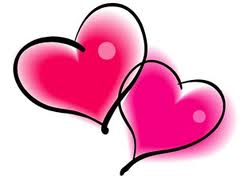 Valentines MenuFriday 14th February 20203 courses £23.95StartersRoasted Red Pepper and Tomato Soup
Fresh bread & butter (V)Duck Liver and Champagne Pâté
Toasted brioche, cranberry and walnut chutney Smoked Salmon SaladPeashoots, pickled cucumber and lime vinaigrette 
Confit Duck LegCeleriac puree, duck hash and sweet red berry jus
Caprese Salad (V)Mozzarella, tomatoes, fresh basil and balsamic glaze  Main Courses
Turmeric Chicken SupremeBombay potatoes, basmati rice and mint yoghurtHoney Glazed Pork MedallionGarlic mash, apple puree, port reductionPan Fried Salmon FilletFondant potato, asparagus, roasted garlic and lemon cream10oz Rump SteakHand Cut Chips, Field Mushroom, Roasted Tomato, Peppercorn SauceWild Mushrooms and Vegetable Risotto (V)Confit tomatoes, dressed rocketDessertsRaspberry Crème Brulée, Shortbread, Fruit coulis Chocolate Fondant, Vanilla ice creamStrawberry and Champagne Cheesecake, Raspberry coulisSticky Toffee Pudding, Caramel sauce, vanilla ice creamFat Olive Cheese Plate, Crackers, house chutney